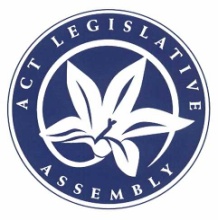 Legislative Assembly for the
Australian Capital Territory2016-2017-2018-2019Questions on Notice PaperNo 33Friday, 7 June 2019_____________________________New questions(30 days expires 7 July 2019)	*2553	MRS DUNNE: To ask the Minister for Health and Wellbeing—Who supplied prosthetics to the ACT’s public hospitals during each of the years (a) 2015-16, (b) 2016-17, (c) 2017-18 and (d) 2018-19 (to 31 March 2019).During each year in part (1) what was the expenditure on prosthetics to each supplier.During each year in part (1), (a) what was the cost value of any stocks of prosthetics that had reached their use-by date and were disposed of and (b) how were those prosthetics disposed of.At any point, when a prosthetics supplier was changed, were all stocks on hand from the previous supplier used; if not (a) why, (b) what happened to the stocks that were not used, (c) what was the cost value of unused stocks and (d) what costs of unused stocks were recovered.	*2554	MS LEE: To ask the Minister for Education and Early Childhood Development—Which Government schools (a) contain and (b) do not contain, solar panels on their roofs.Of the schools in part (1) (a), can the Minister provide the (a) percentage of roof space taken up by solar panels and (b) amount of electricity that the schools generate from solar panels.If any schools generate more electricity than they consume, is there any way for this electricity to be (a) stored in a battery and (b) put into the energy grid.For each school that has solar panels (a) how were the panels funded and (b) what was the total cost of installing the panels (including any associated operating costs).Is the viability of solar panels among the planning considerations when designing a new school.Do any ACT Government schools have energy generation aside from solar panels; if so, what is the (a) type of energy and (b) amount of energy produced.	*2555	MRS DUNNE: To ask the Minister for Health and Wellbeing—In relation to the payments made during April 2019 that were reported on the Register of Notifiable Invoices, why did it take an average of more than 56 days to pay the six invoices from Comensura Pty Ltd, totalling $1 132 049.92.Why did it take 84 days to pay the invoice from the Australian Digital Health Agency, totalling $132 225.00.Why was a rebate of $57 351.86 paid to the Canberra Mothercraft Society.In relation to the payment of $30 492.00 to Robson Environmental, for inspections (a) what inspections were made, (b) what recommendations were made and (c) how has Canberra Health Services responded to those recommendations.Why were the payments made to the Australian National University ($26 925.80) and Woden Community Service Inc ($30 000.00) described as “Other Creditors” and what goods and/or services were supplied for those payments.	*2556	MR MILLIGAN: To ask the Minister for Transport—Where will the proposed street furniture within the light rail corridor (excluding the street furniture in precincts 1, 2 and 3), costing $1 055 000 be placed, in relation to question on notice No 38 regarding contract variations during light rail construction submitted by Mr Coe MLA in the inquiry into referred 2017-2018 Annual and Financial Reports.What are the expected dates of completion for the street furniture placement in relation to part (1).Where will the bike racks at the Gungahlin stop will be located, and what is the expected completion date.How will the Hibberson street lighting will be amended.	*2557	MR MILLIGAN: To ask the Minister for Transport—What (a) was the total cost to prepare and run the light rail launch day event on 20 April 2019 in the Gungahlin Town Centre and (b) is the breakdown of costings to prepare and run the event in the Town Centre.What (a) was the total cost to prepare and run the event in the City and (b) is the breakdown of costings to prepare and run the event in the City.Were contracts awarded for the preparation or running of the event in the (a) Gungahlin Town Centre and (b) City; if so, (i) to whom and (ii) for what purpose.What was the total attendance to the event in the (a) Gungahlin Town Centre and (b) City.Were invitations distributed for the event in the (a) Gungahlin Town Centre and (b) City.	*2558	MR MILLIGAN: To ask the Minister for Transport—When will consultation with businesses along the light rail corridor and in the Gungahlin Town Centre commence for the proposed six months post-operation review of the light rail.What opportunities will be provided to businesses along the light rail corridor and in the Gungahlin Town Centre to contribute to the review.Will businesses along the light rail corridor and in the Gungahlin Town Centre be able to provide financial data to aid the review.What geographical areas will be included in the review.What are the terms of reference for the review.Will the review report be tabled in the Legislative Assembly; if so, when.	*2559	MR MILLIGAN: To ask the Minister for Transport—What outstanding landscaping works are due to be completed relating to light rail construction and what are the dates of expected completion.What outstanding roadwork is due to be completed relating to light rail construction and what are the expected dates of completion.What ongoing maintenance for the landscape (grass, trees and the like) surrounding the light rail tracks is required and what are the costs for these ongoing maintenance works.	*2560	MRS KIKKERT: To ask the Minister for City Services—Which footpaths will be upgraded as part of the active travel upgrades for Aranda and Holt, and what are the start and completion dates for work anticipated.Which cycleways will be upgraded, and what are the start and completion dates for work anticipated.Which bus stop infrastructures in the Ginninderra electorate will be upgraded, and what are the anticipated start and completion dates for each upgrade.	*2561	MRS KIKKERT: To ask the Minister for City Services—How much will street sweeping be increased by for each suburb in the Ginninderra electorate.When will the improved frequency of street sweeping commence.	*2562	MRS KIKKERT: To ask the Minister for Roads—What kind of upgrades will be carried out by the ACT Government at the Starke Street and Southern Cross Drive intersection and what (a) is the estimated cost, (b) are the anticipated start and completion dates and (c) are the anticipated start and completion dates for the tender process.Was a related traffic study conducted of this intersection; if so, can the Minister provide a copy of the study as an attachment.	*2563	MRS KIKKERT: To ask the Minister for Roads—What kind of upgrades will be carried out by the ACT Government at the Belconnen Way and Springvale Drive intersection and what (a) is the estimated cost, (b) is the anticipated start and completion dates for the tender process and (c) are the anticipated start and completion dates.Was a related traffic study conducted of this intersection; if so, can the Minister provide a copy of the study as an attachment.	*2564	MRS KIKKERT: To ask the Minister for Roads—What are the anticipated start and completion dates for the roadwork for the (a) William Hovell Drive duplication and (b) arterial road between Ginninderra Drive and Barton Highway.Can the Minister provide an attachment for the detailed design and location of the roadwork for the (a) William Hovell Drive duplication and (b) arterial road between Ginninderra Drive and Barton Highway.	*2565	MRS KIKKERT: To ask the Minister for Education and Early Childhood Development—What are the anticipated start and completion dates of the upgrades for the (a) heating system at Hawker College and (b) additional transportable classrooms at Hawker Primary School.How many additional transportable classrooms will be built at Hawker Primary School and what will the additional transportable classrooms be used for, i.e. general classroom, science lab etc.How many feasibility studies for growing school demand in West Belconnen and Belconnen town centre will be undertaken by the ACT Government and what (a) is the specific focus of each study and (b) are the anticipated start and completion dates for conducting each study.	*2566	MRS KIKKERT: To ask the Minister for Health and Wellbeing—How many more staff will be added to Calvary’s Public Hospital’s (CPH) Emergency Department and (a) what is the work classification of each staff member and (b) when will they commence work.What is the anticipated date for the implementation of a new urology model of care at CPH and how many more minor day procedures will the new model of care provide capacity for.What outpatient services will be provided under the new urology model of care, and what is the anticipated patient capacity for these services.	*2567	MRS KIKKERT: To ask the Minister for City Services—What new play spaces is the ACT Government considering to deliver for Higgins.What play space upgrades are the ACT Government currently considering to deliver for Higgins.What is the total budget allocation for each new or upgraded play space in Higgins.What are the anticipated start and completion dates for works on each play space.	*2568	MRS KIKKERT: To ask the Minister for Sport and Recreation—What are the anticipated start and completion dates for each security improvement (including CCTV upgrade) at GIO Stadium, as part of the 2019-20 Budget.	*2569	MRS KIKKERT: To ask the Minister for Mental Health—What (a) kind of upgrades will be undertaken, (b) are the anticipated start and completion dates for upgrades and (c) is the budget allocation for upgrades, for each of the following centres (i) Belconnen Community Centre, (ii) Spence Children’s Cottage and (iii) Mount Rogers Community Centre.	*2570	MRS KIKKERT: To ask the Minister for City Services—Which areas of the stormwater network will be upgraded in Page and Weetangera.What (a) are the anticipated start and completion dates for the upgrades, (b) is the budget allocation for stormwater upgrades in Page, (c) is the budget allocation for stormwater upgrades in Weetangera, and (d) is the current status of the stormwater network in Page and Weetangera. Why were upgrades to the stormwater network in Page and Weetangera deemed necessary.What problems were reported in relation to the stormwater network in Page and/or Weetangera for the years (a) 2017-18, (b) 2018-19 and (c) 2019-20 (to the date this question was published).	*2571	MRS KIKKERT: To ask the Minister for City Services—What is the allocated budget for upgrades to (a) Dunlop and (b) Fraser, shops, as part of the 2019-20 Budget.When will works commence for each shopping centre, and when are they anticipated to be completed.Can the Minister provide an attachment detailing the proposed designs for the upgrades to Dunlop and Fraser shops.	*2572	MRS KIKKERT: To ask the Minister for City Services—Which local shops in the Ginninderra electorate will receive recycling bins as part of the 2019-20 Budget.How many bins will be installed at each shop and when will these recycling bins be installed.What other local shops in the ACT will receive recycling bins as part of the 2019-20 Budget.	*2573	MRS JONES: To ask the Minister for Police and Emergency Services—What was the total cost of the design and rebuild of the newly launched ACT Emergency Services Agency website.Which groups were consulted about the design, rebuild and functionality of this website and (a) when and (b) how, were they consulted.What is the rationale for including patient transfer responses on the incidents map.	T Duncan	Clerk of the Legislative Assembly_________________